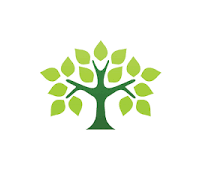 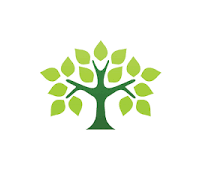 e.hjP.	 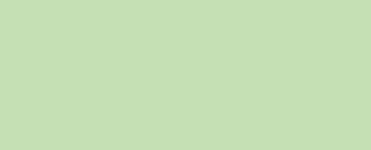 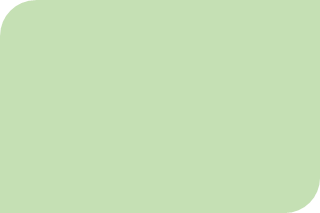 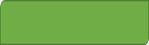 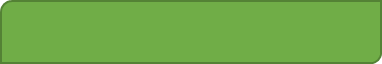 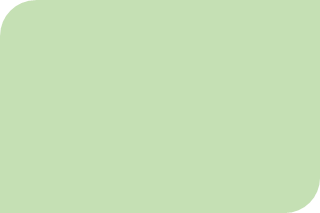 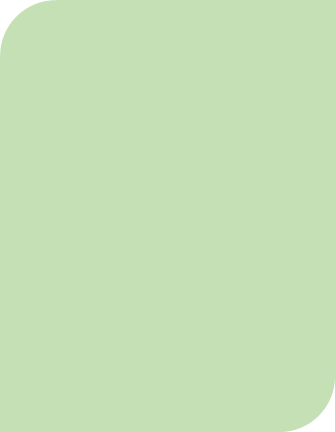 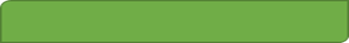 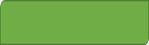 